Find a transfer that allows you to approach it from any direction, such as a bed, mat table or couch. Set up your wheelchair to transfer, then answer the following questions.How far is the front of your wheelchair from the object to which you are transferring?  (you can use a ruler to measure)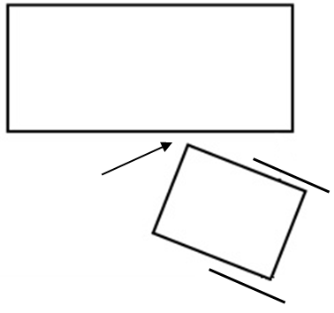 Less than 3 inches3-5 inchesGreater than 5 inchesWhat is the angle between your wheelchair and the mat?0-10 degrees20-45 degrees60-90 degrees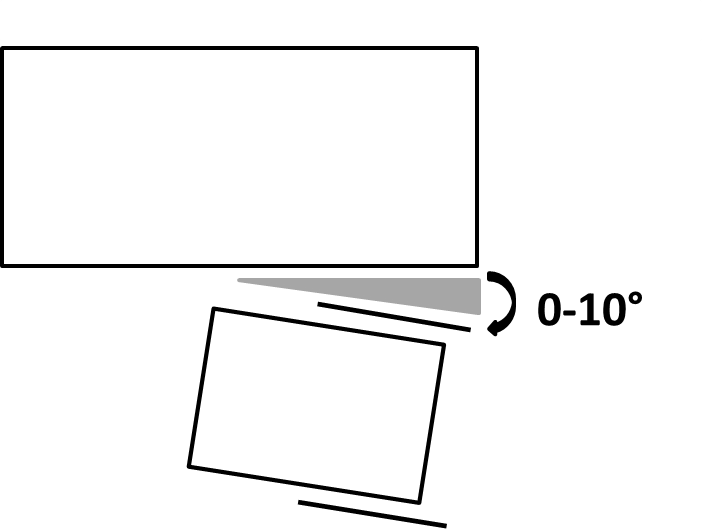 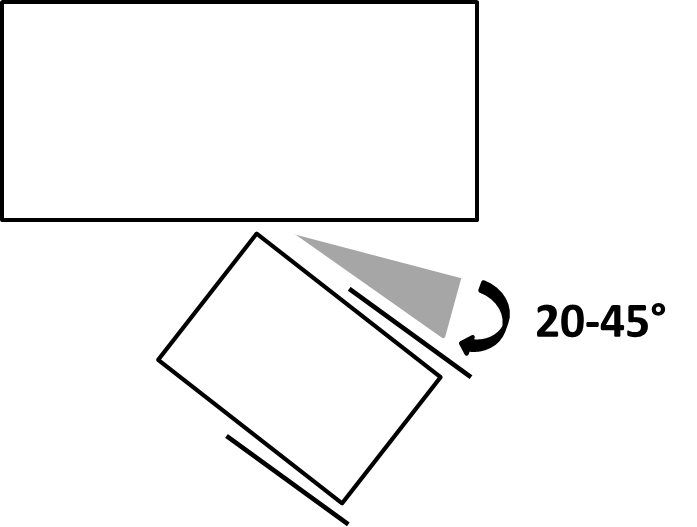 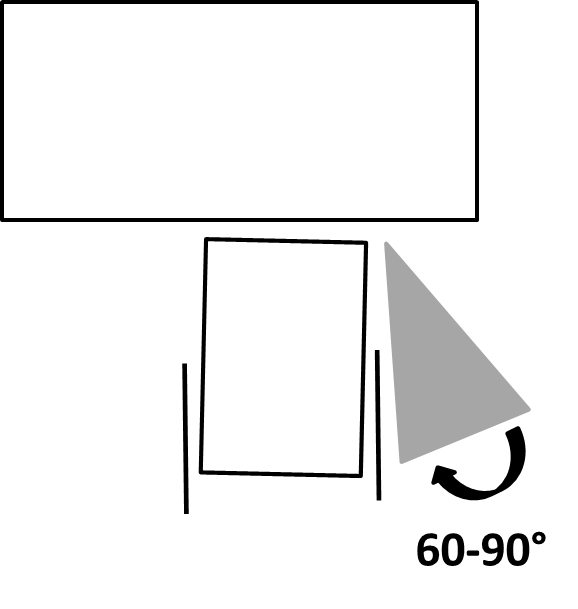 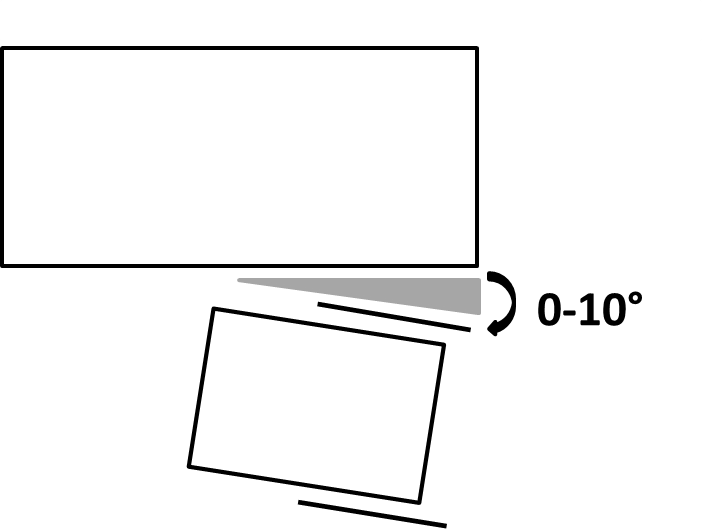 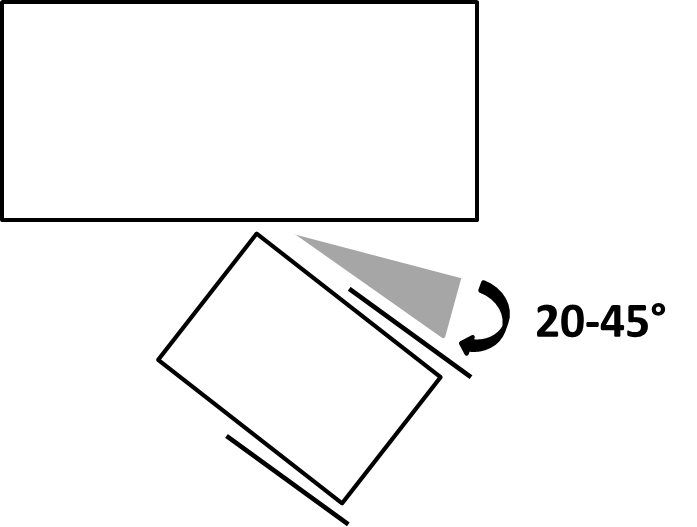 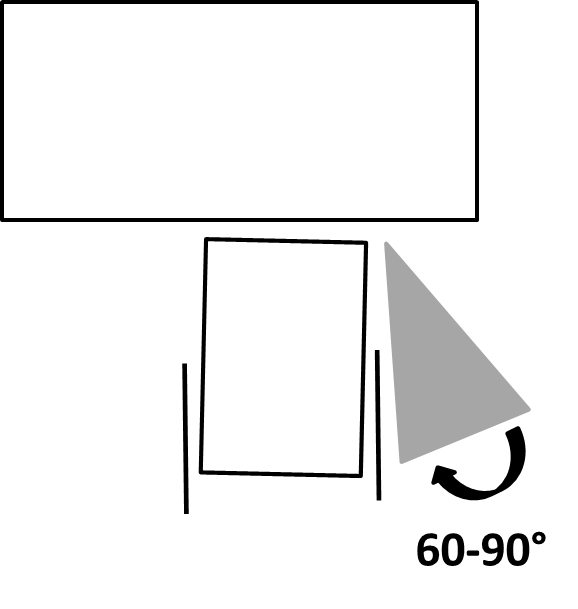 Did you lock the brakes on your wheelchair?YesNoNot applicable, my wheelchair does not have brakesDid you remove the armrest from your chair?YesNoNot applicable, my wheelchair does not have armrests Not possible, my wheelchair has armrests but they cannot be removedDid you remove the clothing/sides guards from your chair?YesNoNot applicable, my wheelchair does not have clothing/side guardsNot possible, my wheelchair has clothing/side guards but they cannot be removedWas your transfer set up to be level (top of cushion is level with the surface you are transferring to)?YesNoNot possiblePosition your arms and body for the transfer, then answer the following questions.What is the angle between the arm on the surface you are transferring to and your body?30-45 degrees60-75 degreesGreater than or equal to 90 degrees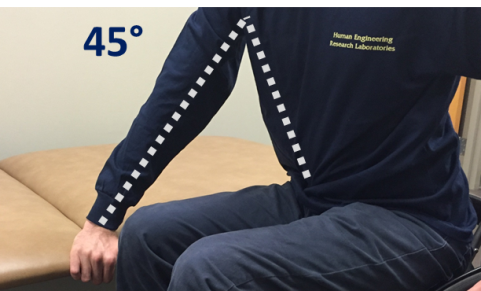 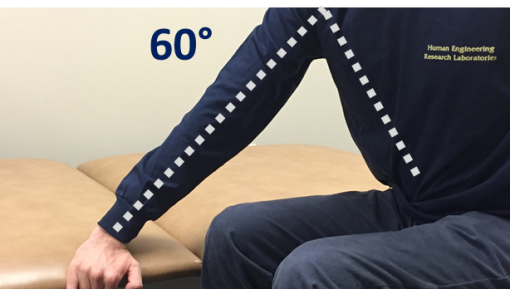 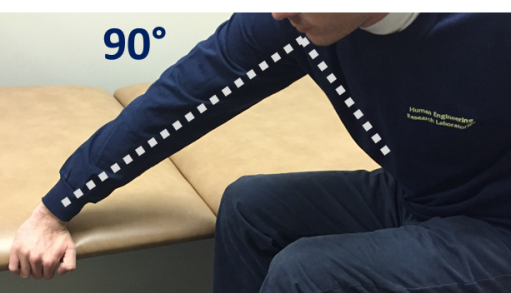 Are your feet on the floor?Yes NoNot possibleDid you scoot to the front 2/3 of your seat?YesNoNot possible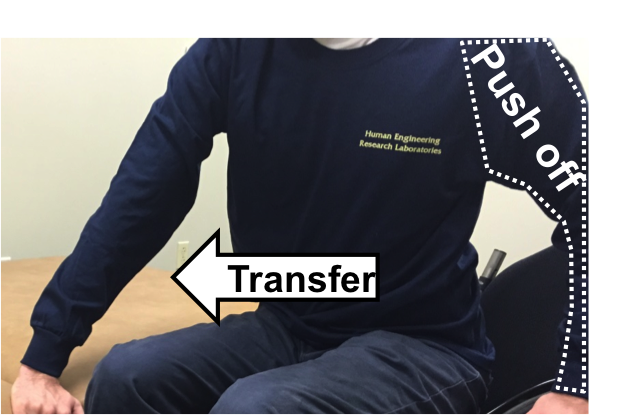 Where is your push off hand (see image) in relation to your body? Close to my body6 or more inches from my bodyCheck the box of the type of hand position that most closely represents the hand position you are using with your push off hand (see image)?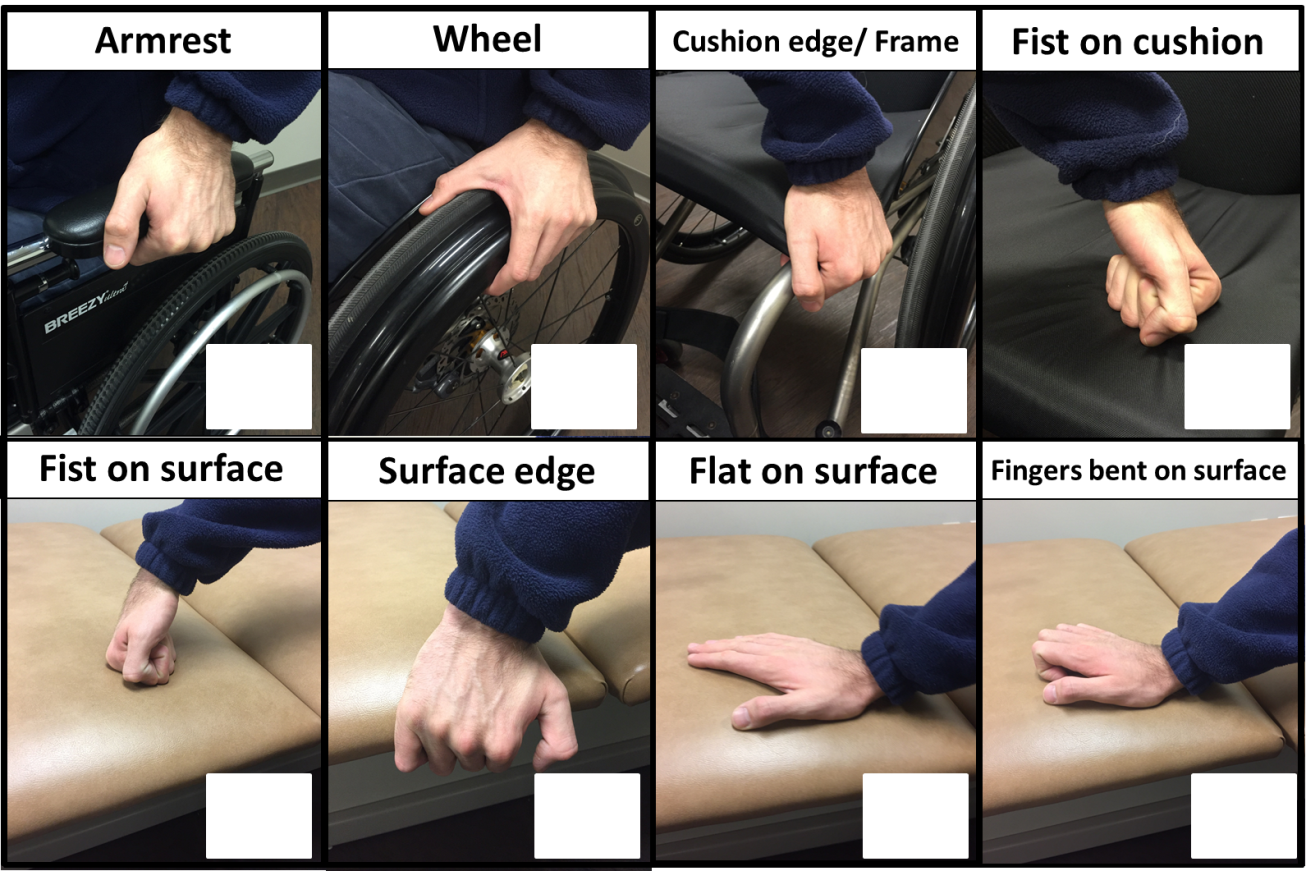 Check the box of the type of hand position that most closely represents the hand position you are using with your leading hand (see image)?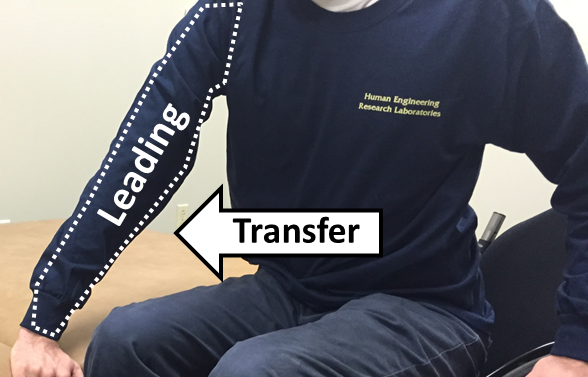 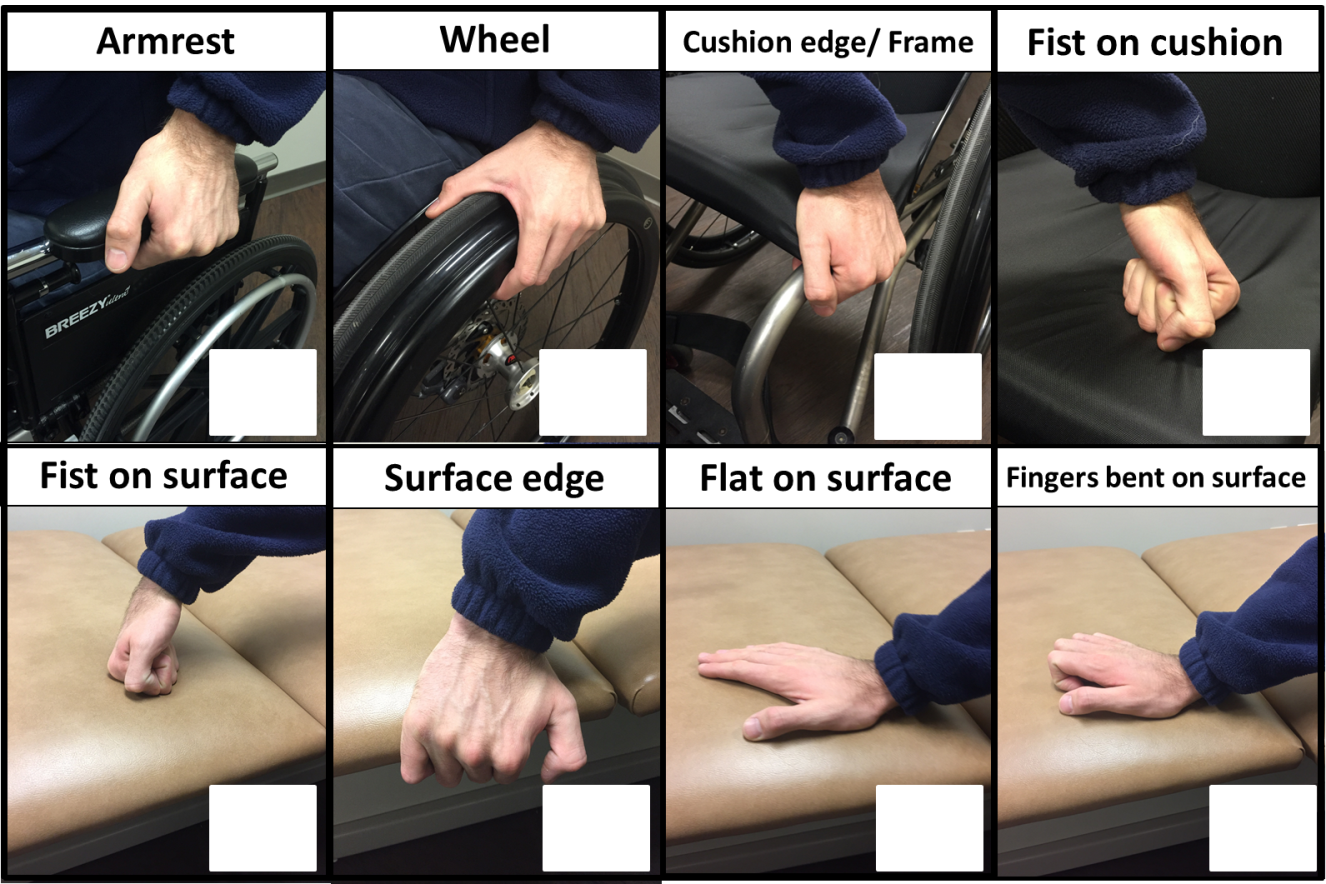 Complete your transfer between surfaces, then answer the following questions.Where was your leading hand (see image) placed? Close to where my hips landed6 inches or more from where my hips landedWhen you moved between surfaces was it smooth and well controlled?YesNoHow was your trunk positioned during the transfer?Bent at the waist; looking straight ahead I saw my toesBody was upright; looking straight ahead I saw across the roomLeaning back; looking straight ahead I saw the ceiling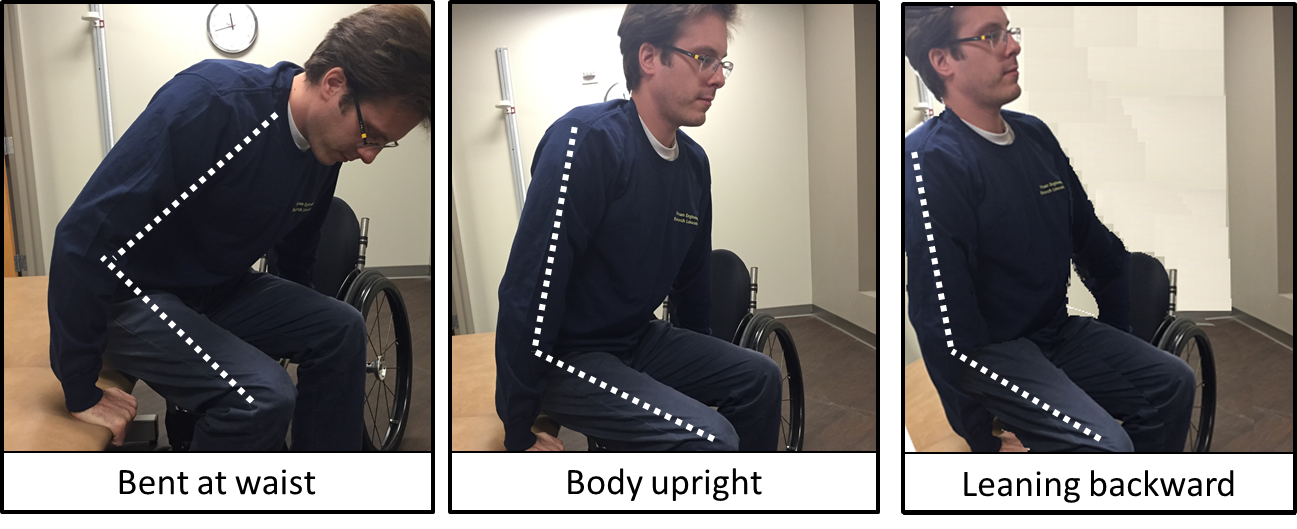 How did your head move in relationship to your hips during the transfer?They moved together; my head and hips both moved towards the surface I was transferringThey moved in opposite directions; my hips moved towards the surface I was transferring to while my head moved awayI’m not sureWere both of your hands in contact with a surface (bed/chair/wheelchair) at the end of a transfer?YesNo, only one handNo, neither handDid you land in a soft, smooth and controlled manner?YesNo 